VOLUNTEER APPLICATION FORM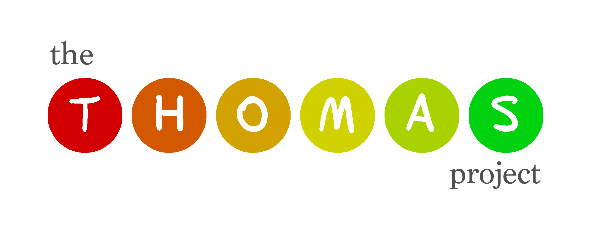 RefereesPlease supply us with details of two people who are willing to provide references for you.  One of them should be a professional, ideally someone you have worked with before, either as a volunteer, or an employee. Please do not ask a relative.Please return to:The THOMAS Project196H Walsall Wood RoadAldridgeWalsallWS9 8HBPlease note: A basic DBS check is a requirement for all of the volunteer roles within our organization and an enhanced DBS check is required for roles which involve regulated activity.Surname: Telephone number (Home): First Name: Telephone number (Mobile): Address:E-mail Address:Postcode: Today’s Date: Gender:                    Male                  FemaleAge Group:Under 18       18-25       26-40       41-55       Over 55Please tell us why you want to volunteer with our organisation.Please tell us what you hope to gain from your experience with us.Please tell us about any educational background, work or volunteering experience that would be relevant to the volunteer role you are applying for.If you have volunteered before, please give details of where you have volunteered, for how long and describe your volunteer role.What hobbies, skills, special interests or qualities do you have that may be relevant to the volunteer role you are applying for?When are you available to volunteer? (Please specify days, times and the length of commitment you would like to make)Name: Name:Address:Address:E-mail:E-mail:Telephone NoTelephone No.: Do you have any special needs you would like to share with us?Any other comments.